Integrated Pest Management (IPM)Knowledge CheckIn the GB Learning Library - Core Preparation Sessions this is Section 4.1 in Module 4: Problem SolvingIntegrated pest management (IPM) is integrated because it rarely relies on just one tactic; it brings together a range of biological, organic, cultural, mechanical, and chemical options for management of pests such as insects, weeds, fungi, bacteria, viruses, wildlife and more. True or False? Name and briefly describe the seven IPM steps.1.2.3.4.5.6.7.3. What are three methods of pest prevention? 	1.	2.	3.4. What is an IPM threshold? 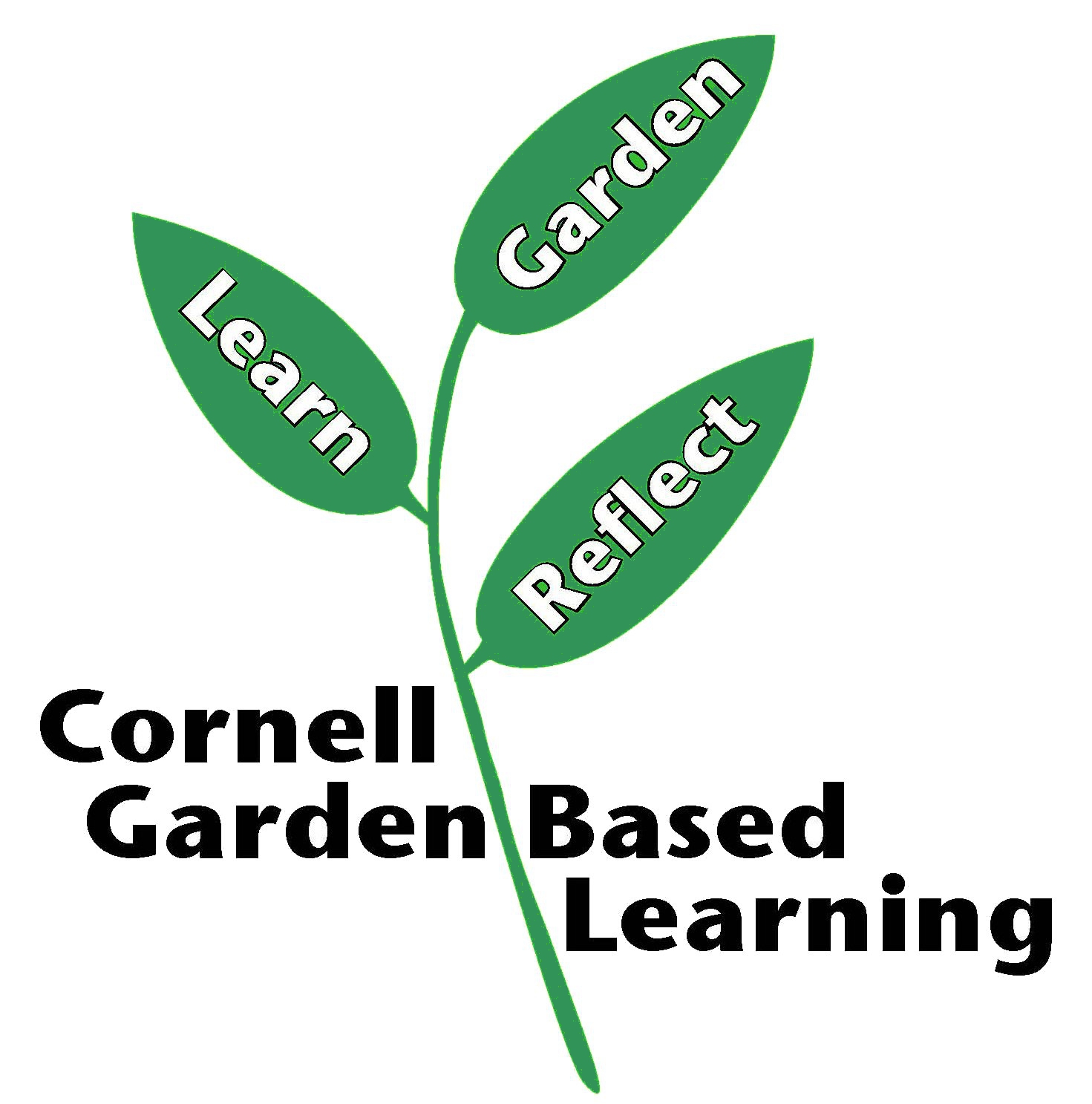 Date Published: April 2019Contributor(s): Fiona DohertyReviewer(s): Annie Christian-Reuter 